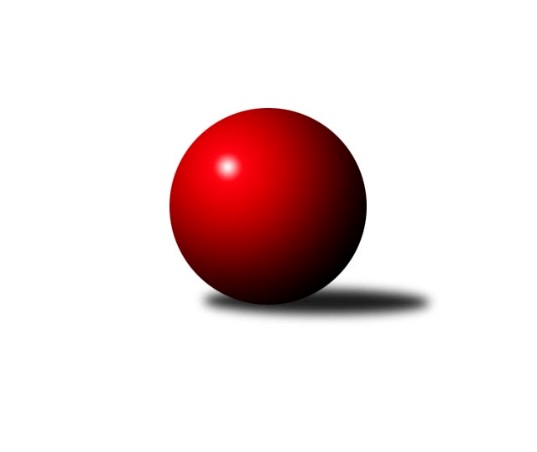 Č.24Ročník 2017/2018	24.3.2018Nejlepšího výkonu v tomto kole: 2677 dosáhlo družstvo: TJ Sokol ÚdliceKrajský přebor Ústeckého kraje 2017/2018Výsledky 24. kolaSouhrnný přehled výsledků:KK Hvězda Trnovany C	- ASK Lovosice	5:3	2508:2505	7.0:5.0	23.3.TJ Lokomotiva Ústí n. L. B	- Sokol Ústí n. L.	3:5	2561:2617	4.5:7.5	23.3.KO Česká Kamenice	- TJ Teplice Letná B	2:6	2442:2507	5.0:7.0	23.3.TJ Sokol Duchcov B	- SKK Bílina	6:2	2640:2451	8.0:4.0	23.3.TJ Slovan Vejprty	- TJ Lokomotiva Žatec	3:5	2415:2498	6.0:6.0	24.3.TJ VTŽ Chomutov B	- TJ Sokol Údlice	1.5:6.5	2497:2677	4.0:8.0	24.3.TJ SK Verneřice 	- TJ Elektrárny Kadaň B	2.5:5.5	2498:2506	6.0:6.0	24.3.Tabulka družstev:	1.	TJ Sokol Duchcov B	24	20	0	4	142.5 : 49.5 	190.5 : 97.5 	 2563	40	2.	TJ Sokol Údlice	24	19	1	4	130.0 : 62.0 	180.5 : 107.5 	 2555	39	3.	TJ Elektrárny Kadaň B	24	17	2	5	123.5 : 68.5 	158.0 : 130.0 	 2526	36	4.	TJ Slovan Vejprty	24	13	1	10	100.5 : 91.5 	148.0 : 140.0 	 2478	27	5.	Sokol Ústí n. L.	24	12	0	12	95.0 : 97.0 	129.5 : 158.5 	 2437	24	6.	KO Česká Kamenice	24	11	1	12	97.0 : 95.0 	142.5 : 145.5 	 2471	23	7.	TJ Lokomotiva Ústí n. L. B	24	11	0	13	97.5 : 94.5 	143.0 : 145.0 	 2461	22	8.	ASK Lovosice	24	11	0	13	93.0 : 99.0 	130.0 : 158.0 	 2444	22	9.	TJ Lokomotiva Žatec	24	10	1	13	93.0 : 99.0 	146.5 : 141.5 	 2477	21	10.	SKK Bílina	24	10	1	13	81.5 : 110.5 	139.0 : 149.0 	 2461	21	11.	TJ VTŽ Chomutov B	24	9	0	15	84.0 : 108.0 	149.5 : 138.5 	 2472	18	12.	TJ SK Verneřice	24	7	1	16	70.5 : 121.5 	121.5 : 166.5 	 2456	15	13.	TJ Teplice Letná B	24	7	0	17	74.5 : 117.5 	124.0 : 164.0 	 2472	14	14.	KK Hvězda Trnovany C	24	6	2	16	61.5 : 130.5 	113.5 : 174.5 	 2301	14Podrobné výsledky kola:	 KK Hvězda Trnovany C	2508	5:3	2505	ASK Lovosice	Miroslava Zemánková	 	 193 	 215 		408 	 1:1 	 449 	 	247 	 202		Ladislav Zalabák	Pavlína Kubitová	 	 236 	 212 		448 	 1:1 	 428 	 	215 	 213		Jaroslav Ondráček	Milan Nový	 	 201 	 225 		426 	 1:1 	 429 	 	215 	 214		Miloš Maňour	Lenka Bůžková	 	 185 	 208 		393 	 1:1 	 383 	 	191 	 192		Anna Houdková	Jitka Šálková	 	 215 	 205 		420 	 2:0 	 374 	 	193 	 181		Petr Kalina	Ondřej Koblih	 	 200 	 213 		413 	 1:1 	 442 	 	233 	 209		Jakub Hudecrozhodčí: Nejlepší výkon utkání: 449 - Ladislav Zalabák	 TJ Lokomotiva Ústí n. L. B	2561	3:5	2617	Sokol Ústí n. L.	Josef Matoušek	 	 232 	 194 		426 	 1:1 	 423 	 	204 	 219		Petr Bílek	Václav Ajm	 	 225 	 200 		425 	 1:1 	 401 	 	177 	 224		Jiří Pulchart	Josef Málek	 	 220 	 222 		442 	 0:2 	 480 	 	231 	 249		Petr Málek	Milan Vik *1	 	 193 	 210 		403 	 1:1 	 427 	 	187 	 240		Jindřich Wolf	Eugen Škurla	 	 228 	 237 		465 	 1.5:0.5 	 457 	 	220 	 237		Petr, ml. Kunt ml.	Jiří, ml. Trojan ml.	 	 196 	 204 		400 	 0:2 	 429 	 	223 	 206		Petr, st. Kunt st.rozhodčí: střídání: *1 od 60. hodu Milan JaworekNejlepší výkon utkání: 480 - Petr Málek	 KO Česká Kamenice	2442	2:6	2507	TJ Teplice Letná B	Vladislav Janda	 	 203 	 186 		389 	 2:0 	 379 	 	197 	 182		Rudolf Březina	Miloš Martínek	 	 203 	 204 		407 	 0:2 	 442 	 	226 	 216		Ladislav Čecháček	Tomáš Malec	 	 232 	 208 		440 	 2:0 	 414 	 	219 	 195		Milan Hnilica	Karel Kühnel	 	 200 	 220 		420 	 1:1 	 425 	 	216 	 209		Josef Jiřinský	Petr Šmelhaus	 	 199 	 200 		399 	 0:2 	 421 	 	213 	 208		Tomáš Čecháček	Zdeněk Janda *1	 	 196 	 191 		387 	 0:2 	 426 	 	226 	 200		Jan Salajkarozhodčí: střídání: *1 od 61. hodu Lubomír HolýNejlepší výkon utkání: 442 - Ladislav Čecháček	 TJ Sokol Duchcov B	2640	6:2	2451	SKK Bílina	Miroslava Žáková	 	 202 	 221 		423 	 2:0 	 344 	 	158 	 186		Martin Vích	Miroslav Hilzensauer	 	 207 	 217 		424 	 0:2 	 471 	 	234 	 237		Zdeněk Vítr	František Kopecký	 	 192 	 200 		392 	 0:2 	 436 	 	225 	 211		Martin Čecho	Markéta Hofmanová	 	 230 	 260 		490 	 2:0 	 409 	 	188 	 221		Lukáš Uhlíř	Dalibor Dařílek	 	 207 	 241 		448 	 2:0 	 377 	 	204 	 173		Gerhard Schlögl	Jiří Semelka	 	 226 	 237 		463 	 2:0 	 414 	 	213 	 201		Jiří Pavelka *1rozhodčí: střídání: *1 od 51. hodu Pavlína ČerníkováNejlepší výkon utkání: 490 - Markéta Hofmanová	 TJ Slovan Vejprty	2415	3:5	2498	TJ Lokomotiva Žatec	Miroslav Farkaš	 	 227 	 210 		437 	 2:0 	 420 	 	221 	 199		Iveta Ptáčková	Johan Hablawetz	 	 199 	 200 		399 	 1:1 	 403 	 	220 	 183		Radek Goldšmíd	Bohuslav Hoffman	 	 150 	 186 		336 	 0:2 	 429 	 	208 	 221		Václav Tajbl st.	Milan Uher	 	 201 	 212 		413 	 1:1 	 395 	 	211 	 184		Zdeněk Verner	Josef Hudec	 	 217 	 200 		417 	 1:1 	 448 	 	216 	 232		Zdeněk, st. Ptáček st.	Martin Budský	 	 174 	 239 		413 	 1:1 	 403 	 	211 	 192		Jiří Jarolímrozhodčí: Nejlepšího výkonu v tomto utkání: 448 kuželek dosáhli: Zdeněk, st. Ptáček st.	 TJ VTŽ Chomutov B	2497	1.5:6.5	2677	TJ Sokol Údlice	Petr Lukšík	 	 233 	 204 		437 	 1:1 	 425 	 	205 	 220		Petr Mako	Rudolf Tesařík	 	 187 	 165 		352 	 0:2 	 468 	 	257 	 211		Oldřich Fadrhons	Lenka Nováková	 	 234 	 204 		438 	 1:1 	 448 	 	219 	 229		Martin Vondráček	Filip Prokeš	 	 221 	 200 		421 	 1:1 	 421 	 	207 	 214		Emil Campr	Zdeněk Novák	 	 220 	 214 		434 	 0:2 	 475 	 	254 	 221		Jaroslav Verner	Stanislav Novák	 	 222 	 193 		415 	 1:1 	 440 	 	218 	 222		Martin Vršanrozhodčí: Nejlepší výkon utkání: 475 - Jaroslav Verner	 TJ SK Verneřice 	2498	2.5:5.5	2506	TJ Elektrárny Kadaň B	Miroslav Zítka	 	 196 	 217 		413 	 1:1 	 423 	 	209 	 214		Antonín Onderka	Patrik Kukeně	 	 215 	 224 		439 	 1:1 	 439 	 	221 	 218		Petr Dvořák	Eduard Šram	 	 211 	 218 		429 	 1:1 	 407 	 	216 	 191		Lada Strnadová	Pavlína Sekyrová	 	 187 	 201 		388 	 0:2 	 414 	 	199 	 215		Nataša Feketi	Ladislav, st. Elis st.	 	 206 	 202 		408 	 1:1 	 432 	 	192 	 240		Robert Ambra	Daniel Sekyra	 	 217 	 204 		421 	 2:0 	 391 	 	211 	 180		Zdeněk Hošekrozhodčí: Nejlepšího výkonu v tomto utkání: 439 kuželek dosáhli: Patrik Kukeně, Petr DvořákPořadí jednotlivců:	jméno hráče	družstvo	celkem	plné	dorážka	chyby	poměr kuž.	Maximum	1.	Zdeněk Vítr 	SKK Bílina	445.15	301.6	143.5	4.3	9/13	(471)	2.	Jaroslav Verner 	TJ Sokol Údlice	442.72	301.9	140.8	4.7	10/13	(478)	3.	Petr Dvořák 	TJ Elektrárny Kadaň B	442.40	295.7	146.7	4.0	11/13	(494)	4.	Stanislav, st. Šmíd  st.	TJ VTŽ Chomutov B	441.85	297.3	144.5	2.5	11/13	(482)	5.	Martin Vršan 	TJ Sokol Údlice	439.35	297.1	142.3	3.0	12/13	(487)	6.	Jakub Hudec 	TJ Slovan Vejprty	437.46	296.9	140.6	5.0	11/13	(466)	7.	Jiří Semelka 	TJ Sokol Duchcov B	436.78	298.8	137.9	3.9	13/13	(482)	8.	Antonín Onderka 	TJ Elektrárny Kadaň B	436.69	294.0	142.7	4.6	13/13	(495)	9.	Markéta Hofmanová 	TJ Sokol Duchcov B	436.54	292.0	144.5	3.0	10/13	(503)	10.	František Kopecký 	TJ Sokol Duchcov B	433.68	296.8	136.9	4.0	13/13	(465)	11.	Patrik Kukeně 	TJ SK Verneřice 	433.50	299.4	134.1	4.0	12/13	(466)	12.	Tomáš Malec 	KO Česká Kamenice	432.56	291.7	140.8	3.9	13/13	(483)	13.	Martin Budský 	TJ Slovan Vejprty	431.60	294.5	137.1	5.7	11/13	(498)	14.	Miroslava Žáková 	TJ Sokol Duchcov B	430.13	292.0	138.1	5.0	10/13	(477)	15.	Tomáš Charvát 	ASK Lovosice	429.78	299.3	130.4	8.3	10/13	(484)	16.	Zdeněk Hošek 	TJ Elektrárny Kadaň B	427.87	290.4	137.5	5.4	13/13	(481)	17.	Zdeněk, st. Ptáček  st.	TJ Lokomotiva Žatec	427.02	297.2	129.8	7.6	13/13	(468)	18.	Daniel Sekyra 	TJ SK Verneřice 	426.83	296.3	130.6	4.0	13/13	(470)	19.	Martin Vondráček 	TJ Sokol Údlice	426.69	293.3	133.4	5.8	11/13	(460)	20.	Petr Málek 	Sokol Ústí n. L.	426.63	297.8	128.8	5.6	12/13	(480)	21.	Karel Kühnel 	KO Česká Kamenice	425.75	290.3	135.4	6.2	13/13	(470)	22.	Jindřich Formánek 	TJ Sokol Duchcov B	425.31	297.5	127.8	9.4	9/13	(464)	23.	Ladislav Zalabák 	ASK Lovosice	424.50	294.1	130.4	6.9	10/13	(475)	24.	Josef Hudec 	TJ Slovan Vejprty	422.58	294.8	127.8	7.3	13/13	(471)	25.	Zdeněk Novák 	TJ VTŽ Chomutov B	421.80	290.2	131.6	5.6	10/13	(483)	26.	Miroslav Farkaš 	TJ Slovan Vejprty	421.59	296.0	125.6	8.9	10/13	(477)	27.	Emil Campr 	TJ Sokol Údlice	421.31	292.9	128.4	7.4	9/13	(465)	28.	Filip Prokeš 	TJ VTŽ Chomutov B	420.98	293.9	127.1	7.4	11/13	(474)	29.	Dalibor Dařílek 	TJ Sokol Duchcov B	420.00	293.3	126.7	7.5	9/13	(496)	30.	Petr Šmelhaus 	KO Česká Kamenice	419.55	294.2	125.3	7.7	13/13	(445)	31.	Eugen Škurla 	TJ Lokomotiva Ústí n. L. B	418.95	291.1	127.8	7.1	13/13	(492)	32.	Tomáš Čecháček 	TJ Teplice Letná B	417.81	291.0	126.8	6.0	13/13	(453)	33.	Petr Mako 	TJ Sokol Údlice	417.73	289.5	128.3	6.1	10/13	(458)	34.	Milan Uher 	TJ Slovan Vejprty	416.28	292.9	123.4	8.2	13/13	(470)	35.	Lukáš Uhlíř 	SKK Bílina	416.17	291.2	125.0	6.3	12/13	(445)	36.	Vladimír Hurník 	TJ Sokol Údlice	416.08	290.4	125.6	6.8	9/13	(482)	37.	Jan Salajka 	TJ Teplice Letná B	415.58	281.1	134.5	6.0	12/13	(442)	38.	Pavel Bidmon 	TJ Elektrárny Kadaň B	415.23	288.2	127.0	6.9	10/13	(473)	39.	Martin Čecho 	SKK Bílina	414.64	290.2	124.4	6.3	11/13	(454)	40.	Ladislav Čecháček 	TJ Teplice Letná B	414.57	286.8	127.7	7.6	13/13	(480)	41.	Rudolf Březina 	TJ Teplice Letná B	414.45	290.2	124.3	7.8	13/13	(459)	42.	Miroslav Zítek 	TJ Sokol Údlice	413.90	294.2	119.7	7.7	9/13	(453)	43.	Josef Jiřinský 	TJ Teplice Letná B	412.23	282.6	129.6	6.7	10/13	(437)	44.	Iveta Ptáčková 	TJ Lokomotiva Žatec	411.97	287.2	124.8	6.5	12/13	(462)	45.	Jiří Jarolím 	TJ Lokomotiva Žatec	411.68	290.3	121.4	7.5	12/13	(454)	46.	Lukáš Zítka 	TJ SK Verneřice 	411.62	286.7	124.9	9.0	10/13	(476)	47.	Robert Ambra 	TJ Elektrárny Kadaň B	411.24	285.9	125.3	7.6	13/13	(478)	48.	Jaroslav Chot 	ASK Lovosice	410.58	287.0	123.6	7.1	12/13	(465)	49.	Václav Tajbl  st.	TJ Lokomotiva Žatec	409.88	289.9	119.9	6.8	10/13	(439)	50.	Filip Turtenwald 	TJ Lokomotiva Ústí n. L. B	409.58	286.7	122.9	7.2	11/13	(469)	51.	Lenka Nováková 	TJ VTŽ Chomutov B	408.85	286.9	121.9	7.4	11/13	(461)	52.	Milan Schoř 	Sokol Ústí n. L.	408.81	282.6	126.2	8.9	10/13	(453)	53.	Petr Lukšík 	TJ VTŽ Chomutov B	408.34	286.7	121.7	9.2	13/13	(451)	54.	Miloš Martínek 	KO Česká Kamenice	407.69	288.5	119.2	7.1	11/13	(477)	55.	Miroslav Zítka 	TJ SK Verneřice 	404.19	287.0	117.1	9.7	10/13	(458)	56.	Pavlína Černíková 	SKK Bílina	403.83	286.4	117.4	10.3	10/13	(443)	57.	Pavlína Kubitová 	KK Hvězda Trnovany C	403.46	280.6	122.8	8.1	10/13	(448)	58.	Jindřich Wolf 	Sokol Ústí n. L.	403.12	286.3	116.8	9.3	11/13	(440)	59.	Petr, ml. Kunt  ml.	Sokol Ústí n. L.	402.86	279.4	123.4	7.8	11/13	(457)	60.	Stanislav Novák 	TJ VTŽ Chomutov B	401.11	280.9	120.2	9.2	11/13	(441)	61.	Milan Hnilica 	TJ Teplice Letná B	401.07	283.0	118.1	9.1	11/13	(438)	62.	Vladislav Janda 	KO Česká Kamenice	399.81	281.0	118.9	7.9	11/13	(442)	63.	Jitka Šálková 	KK Hvězda Trnovany C	399.67	281.9	117.8	8.9	12/13	(461)	64.	Miloš Maňour 	ASK Lovosice	399.18	277.7	121.5	8.7	10/13	(432)	65.	Martin Vích 	SKK Bílina	398.00	283.0	115.0	9.3	13/13	(442)	66.	Radek Goldšmíd 	TJ Lokomotiva Žatec	397.32	280.6	116.8	9.2	10/13	(457)	67.	Nataša Feketi 	TJ Elektrárny Kadaň B	396.26	278.7	117.6	9.5	11/13	(458)	68.	Petr, st. Kunt  st.	Sokol Ústí n. L.	395.68	283.0	112.7	9.4	13/13	(440)	69.	Petr Kalina 	ASK Lovosice	392.38	274.2	118.2	8.5	13/13	(427)	70.	Jiří Pavelka 	SKK Bílina	391.96	281.9	110.1	10.0	10/13	(420)	71.	Pavlína Sekyrová 	TJ SK Verneřice 	390.95	279.7	111.2	11.4	11/13	(451)	72.	Jiří Augustovič 	TJ Slovan Vejprty	388.81	275.7	113.1	10.7	10/13	(447)	73.	Jaroslav Ondráček 	ASK Lovosice	387.17	280.4	106.7	11.8	11/13	(434)	74.	Lenka Bůžková 	KK Hvězda Trnovany C	384.27	274.3	110.0	11.5	13/13	(427)	75.	Miroslava Zemánková 	KK Hvězda Trnovany C	369.20	267.0	102.2	11.9	11/13	(408)	76.	Michal Bůžek 	KK Hvězda Trnovany C	328.43	241.8	86.7	19.8	10/13	(379)		Miroslav Náhlovský 	KK Hvězda Trnovany C	461.46	311.5	150.0	3.0	5/13	(506)		Martin Bergerhof 	KK Hvězda Trnovany C	448.25	305.3	143.0	4.4	4/13	(464)		Lenka Chalupová 	TJ Sokol Duchcov B	445.08	310.3	134.8	4.3	4/13	(481)		Antonín Čaboun 	TJ Lokomotiva Žatec	441.48	301.0	140.5	2.9	5/13	(457)		Oldřich Fadrhons 	TJ Sokol Údlice	434.67	306.7	128.0	5.0	6/13	(468)		Michal Dvořák 	TJ Lokomotiva Žatec	434.00	286.3	147.7	5.0	3/13	(464)		Jan Zach 	TJ Elektrárny Kadaň B	433.50	300.5	133.0	10.5	2/13	(444)		Petr Bílek 	Sokol Ústí n. L.	430.61	292.3	138.4	5.3	8/13	(453)		Martin Soukup 	TJ Teplice Letná B	430.00	288.0	142.0	6.0	1/13	(430)		Josef Málek 	TJ Lokomotiva Ústí n. L. B	427.89	294.0	133.9	5.6	8/13	(466)		Tomáš Zahálka 	TJ Lokomotiva Ústí n. L. B	427.13	292.2	135.0	5.3	6/13	(474)		Miroslav Vondra 	SKK Bílina	426.60	292.1	134.5	3.9	5/13	(454)		Václav Ajm 	TJ Lokomotiva Ústí n. L. B	425.56	287.7	137.8	3.0	8/13	(487)		Emil Kirschdorf 	TJ Lokomotiva Ústí n. L. B	425.00	301.0	124.0	6.0	1/13	(425)		Josef Matoušek 	TJ Lokomotiva Ústí n. L. B	423.03	288.7	134.3	3.9	5/13	(461)		Pavel Šporer 	TJ Sokol Duchcov B	422.19	295.0	127.2	4.9	7/13	(477)		Jaroslav Seifert 	TJ Elektrárny Kadaň B	421.67	298.3	123.3	5.6	3/13	(448)		Blažej Kašný 	TJ Sokol Údlice	421.25	295.8	125.5	6.3	4/13	(432)		Věra Šimečková 	KO Česká Kamenice	419.67	287.9	131.8	3.2	3/13	(445)		Milan Vik 	TJ Lokomotiva Ústí n. L. B	417.85	282.7	135.2	4.9	8/13	(454)		Rudolf Podhola 	SKK Bílina	417.75	284.0	133.8	6.3	2/13	(454)		Jaroslav Kuneš 	Sokol Ústí n. L.	417.00	287.0	130.0	8.0	1/13	(417)		Jan Brhlík  st.	TJ Teplice Letná B	417.00	295.0	122.0	10.0	1/13	(417)		Lubomír Ptáček 	TJ Lokomotiva Žatec	416.81	295.1	121.8	7.8	4/13	(446)		Michaela Šuterová 	TJ Lokomotiva Žatec	414.63	293.6	121.0	8.9	4/13	(427)		Anna Houdková 	ASK Lovosice	413.50	292.7	120.8	6.6	6/13	(435)		Jiří, ml. Trojan  ml.	TJ Lokomotiva Ústí n. L. B	413.06	291.9	121.1	8.1	7/13	(443)		Lada Strnadová 	TJ Elektrárny Kadaň B	410.40	279.4	131.0	6.6	5/13	(443)		Daniel Žemlička 	TJ SK Verneřice 	410.22	285.4	124.8	10.5	4/13	(443)		Petr, st. Zalabák  st.	ASK Lovosice	410.13	295.0	115.1	10.3	4/13	(449)		Zdeněk, ml. Ptáček  ml.	TJ Lokomotiva Žatec	408.00	283.5	124.5	6.3	4/13	(420)		Zdeněk Šimáček 	ASK Lovosice	406.00	293.0	113.0	9.0	1/13	(406)		Zdeněk Verner 	TJ Lokomotiva Žatec	405.50	282.5	123.0	7.5	2/13	(424)		Viktor Žďárský 	TJ VTŽ Chomutov B	405.50	288.5	117.0	9.0	2/13	(427)		Ladislav, st. Elis  st.	TJ SK Verneřice 	405.13	283.0	122.1	9.2	3/13	(430)		Jaroslav Filip 	TJ Teplice Letná B	405.00	289.0	116.0	8.0	1/13	(405)		Pavel Vaníček 	TJ VTŽ Chomutov B	404.50	284.8	119.8	9.3	4/13	(447)		Milan Šelicha 	TJ SK Verneřice 	402.50	290.0	112.5	8.3	1/13	(419)		Tomáš Šaněk 	SKK Bílina	400.50	273.5	127.0	8.5	2/13	(401)		Petr Kuneš 	Sokol Ústí n. L.	400.25	276.8	123.5	9.3	4/13	(427)		Ladislav Sedlák 	TJ Teplice Letná B	399.67	276.8	122.8	7.0	3/13	(435)		Miroslav Hilzensauer 	TJ Sokol Duchcov B	399.67	278.0	121.7	8.0	4/13	(431)		Milan Jaworek 	TJ Lokomotiva Ústí n. L. B	399.50	276.5	123.0	8.0	2/13	(411)		Eduard Šram 	TJ SK Verneřice 	398.88	284.7	114.2	9.2	8/13	(429)		Gerhard Schlögl 	SKK Bílina	397.59	282.0	115.6	7.8	7/13	(439)		Ondřej Koblih 	KK Hvězda Trnovany C	396.78	283.4	113.3	11.0	3/13	(441)		Viktor Kováč 	Sokol Ústí n. L.	396.00	291.0	105.0	10.0	1/13	(396)		Jiří Malec 	KO Česká Kamenice	395.90	277.3	118.6	9.2	5/13	(433)		Jaroslav Hodinář 	TJ Sokol Údlice	395.00	263.0	132.0	10.0	1/13	(395)		Milan Nový 	KK Hvězda Trnovany C	394.75	285.8	108.9	9.7	5/13	(452)		Karel Bouša 	TJ Teplice Letná B	394.17	279.3	114.8	7.0	3/13	(409)		Johan Hablawetz 	TJ Slovan Vejprty	391.83	277.2	114.6	10.2	6/13	(415)		Ladislav, ml. Elis  ml.	TJ SK Verneřice 	391.78	280.7	111.1	12.0	8/13	(431)		Josef Korbelík 	TJ Sokol Údlice	391.00	270.0	121.0	7.0	1/13	(391)		Zdeněk Janda 	KO Česká Kamenice	388.57	280.6	108.0	11.1	6/13	(413)		Eva Chotová 	TJ Lokomotiva Žatec	386.00	289.0	97.0	12.0	1/13	(386)		Jiří Pulchart 	Sokol Ústí n. L.	385.91	269.8	116.1	9.6	8/13	(410)		Dančo Bosilkov 	TJ VTŽ Chomutov B	384.00	268.0	116.0	14.0	1/13	(384)		Karel Beran 	KO Česká Kamenice	384.00	282.5	101.5	11.3	2/13	(404)		Olga Urbanová 	KO Česká Kamenice	383.00	286.0	97.0	16.0	1/13	(383)		Milan Daniš 	TJ Sokol Údlice	381.00	274.0	107.0	9.0	1/13	(381)		Arnošt Werschall 	TJ Slovan Vejprty	381.00	278.7	102.3	10.7	3/13	(416)		Eduard Skála 	TJ Teplice Letná B	381.00	284.0	97.0	8.0	1/13	(381)		Rudolf Tesařík 	TJ VTŽ Chomutov B	378.17	267.2	111.0	12.8	4/13	(415)		Lubomír Holý 	KO Česká Kamenice	378.00	273.0	105.0	15.5	2/13	(413)		Marie Juklová 	TJ Lokomotiva Ústí n. L. B	378.00	274.5	103.5	12.0	4/13	(385)		Pavel Klíž 	ASK Lovosice	372.00	243.0	129.0	8.0	1/13	(372)		Milan Wundrawitz 	Sokol Ústí n. L.	372.00	267.0	105.0	12.5	2/13	(387)		František Ajm 	TJ Lokomotiva Ústí n. L. B	372.00	274.0	98.0	12.0	1/13	(372)		Pavel Vacinek 	TJ Lokomotiva Žatec	372.00	275.0	97.0	8.0	1/13	(372)		Karel Sottner 	TJ Lokomotiva Ústí n. L. B	367.00	253.0	114.0	10.5	2/13	(397)		Rudolf Hofmann 	TJ Lokomotiva Žatec	357.00	260.0	97.0	14.5	2/13	(359)		Pavel Wágner 	ASK Lovosice	349.00	269.0	80.0	17.0	1/13	(349)		Bohuslav Hoffman 	TJ Slovan Vejprty	348.73	243.1	105.6	15.7	5/13	(411)		Barbora Salajková 	KK Hvězda Trnovany C	344.80	252.2	92.6	15.0	5/13	(368)		Jiří, st. Trojan  st.	TJ Lokomotiva Ústí n. L. B	339.00	242.0	97.0	18.0	1/13	(339)		Václav Martínek 	TJ Sokol Duchcov B	324.00	254.0	70.0	22.0	1/13	(324)		Lucie Johannisová 	KK Hvězda Trnovany C	313.50	231.5	82.0	18.5	2/13	(345)Sportovně technické informace:Starty náhradníků:registrační číslo	jméno a příjmení 	datum startu 	družstvo	číslo startu20729	Radek Goldšmíd	24.03.2018	TJ Lokomotiva Žatec	9x11898	Jitka Šálková	23.03.2018	KK Hvězda Trnovany C	8x20737	Josef Málek	23.03.2018	TJ Lokomotiva Ústí n. L. B	7x13946	Petr Dvořák	24.03.2018	TJ Elektrárny Kadaň B	8x24972	Eugen Škurla	23.03.2018	TJ Lokomotiva Ústí n. L. B	10x2196	Josef Jiřinský	23.03.2018	TJ Teplice Letná B	10x2194	Milan Hnilica	23.03.2018	TJ Teplice Letná B	9x11896	Rudolf Březina	23.03.2018	TJ Teplice Letná B	10x18212	Tomáš Čecháček	23.03.2018	TJ Teplice Letná B	10x5775	Ondřej Koblih	23.03.2018	KK Hvězda Trnovany C	8x
Hráči dopsaní na soupisku:registrační číslo	jméno a příjmení 	datum startu 	družstvo	Program dalšího kola:25. kolo6.4.2018	pá	17:00	TJ Lokomotiva Ústí n. L. B - SKK Bílina	6.4.2018	pá	17:00	KO Česká Kamenice - Sokol Ústí n. L.	6.4.2018	pá	18:00	TJ Sokol Duchcov B - ASK Lovosice	7.4.2018	so	9:00	TJ Slovan Vejprty - TJ Elektrárny Kadaň B	7.4.2018	so	9:00	TJ VTŽ Chomutov B - TJ Lokomotiva Žatec	7.4.2018	so	9:00	TJ Sokol Údlice - TJ Teplice Letná B	7.4.2018	so	9:05	TJ SK Verneřice  - KK Hvězda Trnovany C	Nejlepší šestka kola - absolutněNejlepší šestka kola - absolutněNejlepší šestka kola - absolutněNejlepší šestka kola - absolutněNejlepší šestka kola - dle průměru kuželenNejlepší šestka kola - dle průměru kuželenNejlepší šestka kola - dle průměru kuželenNejlepší šestka kola - dle průměru kuželenNejlepší šestka kola - dle průměru kuželenPočetJménoNázev týmuVýkonPočetJménoNázev týmuPrůměr (%)Výkon11xMarkéta HofmanováDuchcov4907xMarkéta HofmanováDuchcov113.114901xPetr MálekSok. Ústí4803xJaroslav VernerÚdlice110.944753xJaroslav VernerÚdlice4751xOldřich FadrhonsÚdlice109.314684xZdeněk VítrBílina4713xPetr MálekSok. Ústí109.34801xOldřich FadrhonsÚdlice4684xLadislav ZalabákLovosice108.964496xEugen ŠkurlaLok. Ústí n/L. B4655xZdeněk VítrBílina108.72471